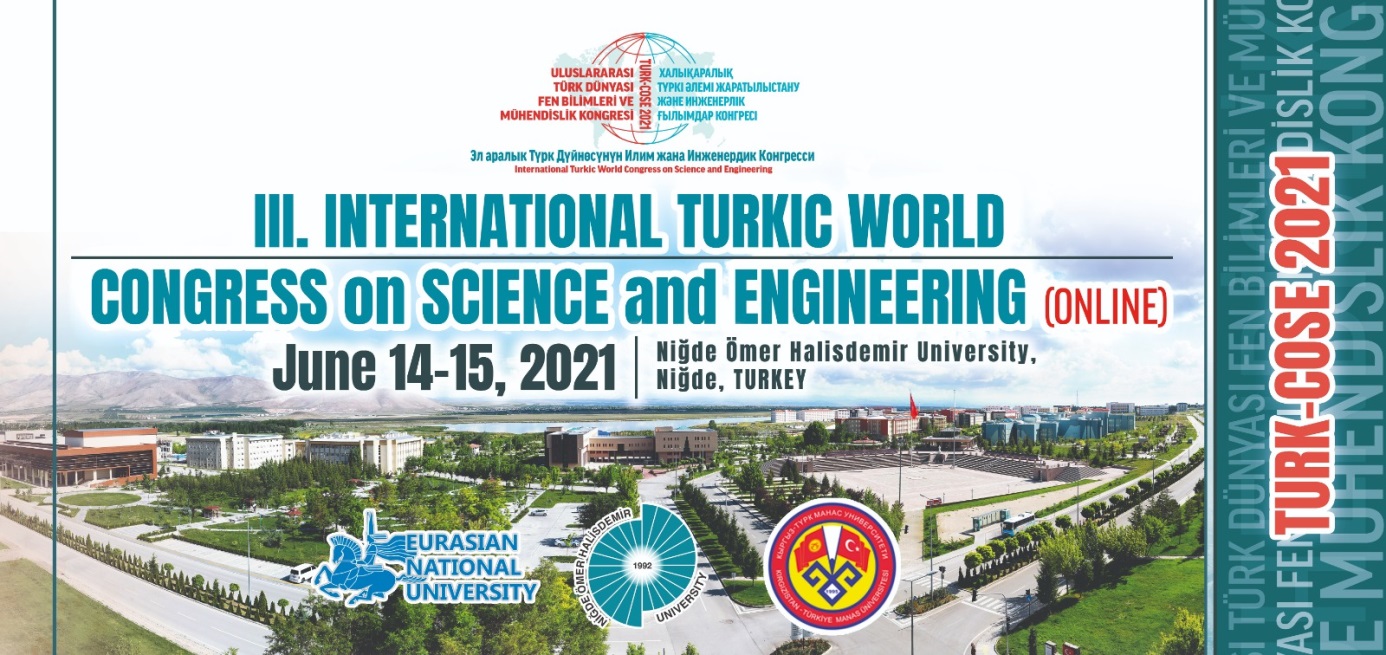 http://www.ohu.edu.tr/turk-cose-trhttp://www.ohu.edu.tr/turk-cose-kzhttp://www.ohu.edu.tr/turk-cose-kghttp://www.ohu.edu.tr/turk-cose-en3rd INTERNATIONAL TURKIC WORLD CONGRESS on SCIENCE and ENGINEERING Abstract FormatTitle of the Paper:Author (s) of the Paper: Institution and / or Title of the Author (s) :E-mail Address of the Responsible Author:Absract: up to 250 wordsKeywords: up to 5 wordsSpecial Thematic Session Proposal (Optional): To determine the session title which the abstract may be included, session chairman and theme NOTES:-Abstracts are accepted in Turkish and English, Kazakh and English or Russian and English.-The abstract should be written in “Arial” font with 12 font size, max. 250 words, 1 point line spacing, to be aligned to both sides, in either doc. or docx. format, as a single file.- Each participant can submit a maximum of 2 papers.